Российский Красный Крест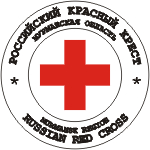      Мурманская область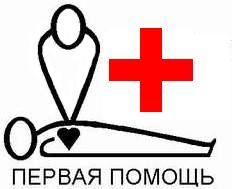                                                                                                                      *                                                                           «Утверждаю»                                                                                           Директор   регионального учебного   	                                                                                    центра  МРОООО « РКК»                                                                                                                        ________________      Э.В. КоровченкоПоложение о проведении дискуссии – брифинга                                                     в вопросах «Первой помощи» среди представителей команд                      Кировского филиала «МАГУ»   ГАПОУ МО «КМК»                                      ГАПОУ МО «АПК» им Голованова I. Цель:Популяризация обучения навыкам оказания  «Первой помощи ».                                                                                                                                                               II. Сроки и место проведения .            Дискуссия - брифинг  будет    проводится    30 марта  2022г                               на территории  - Регионального учебного центра                                                                « Российского Красного Креста » находящегося по адресу                                          Мурманская область , г. Кировск  ул. Парковая -10   . Время начала в 15 : 00 .                                                                          Проезд  команд к месту проведения соревнований самостоятельно.III.  Участники . Состав команды от учебного  учреждения  6 человек  +1  представитель команды от учебного заведения , который автоматически войдёт в состав судейской коллегии  проводимого мероприятия.           Возраст участников команды  от  15  до  18 лет.     Все необходимое  для проведения   дискуссии- брифинга в плане практической работы по «Первой помощи»  командам будет предоставлено.   IV. Программа.Детальное рассмотрения темы кровотечений и ран  при оказании «Первой помощи».                                                                                                            Командам необходимо будет самостоятельно принимать решение при оказании « Первой помощи» в эмитированных ситуациях  по данной тематике  .  После оказания « Первой помощи»  командам необходимо будет  объяснить и   обосновать свои действия  при оказании ими помощи. VI. Награждение.     Всем участникам будут вручены сертификаты об участии в                             дискуссии-брифинге а также вручены памятные сувениры.VI I. Заявки         Предварительные заявки на участие можно подать   по адресу электронной почты ( redcross51@mail.ru ) до 28 марта  2021г.    Телефон для справок - +7(960)021-16-83В день проведения дискуссии-брифинга представитель команды представляет заявку на участие :ЗАЯВКА                                                                                                                               на участие в  дискуссии – брифинге в вопросах «Первой помощи»   от команды __________________________________________________Список участников командыПредставитель команды:______________  (______________________)                                                                                Подпись		       Расшифровка подписиДиректор ОУ: _____________    (______________________)№ФИОДата рожденияПолных лет   1   2   3   45